5A Karori Open Tournament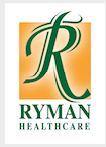 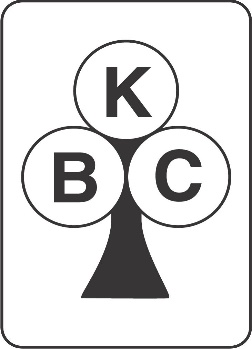 Kindly sponsored by Ryman HealthcareSunday, 21 August, 2022Karori Bridge Club274 Karori Road, KaroriBYO LunchPrize for top pair not including an Open player.Start Time9:30 am         Morning tea 9:00 amEntry Fee$30 per head.  Payment may be made online (03 1540 0002677 00)Bring your own lunchMorning tea will be providedFinger food and a complimentary drink will be provided at end of playPlease indicate if seating rights requiredWheelchair access and facilities availableMasks are mandatory at the playing tables, unless an exemption certificate is produced.Entries close noon on Thursday, 18 August 2022Entries to:karoribridge@gmail.com, telephone 04 476-6179 or via NZB https://www.nzbridge.co.nz/events/6863/Karori-Open-Pairs NameComputer #NameComputer#